Name:__________________________________					Unit 7 Test ReviewDefine the following and give an example of each:ExpressionEquationInequalityCircle the values that provide a solution to the given equation or inequality (there may be more than one):   4n = 30 + 6	 	 {10, 32, 6, 9}		5.     4c + c ≥ 30		{5, 6, 15, 30}6.     12 < 3p + 1		{3, 4, 5, 6}			7.     e – 3 = 13		{10, 39, 14, 16}Solve for the variable.  Show your work and don’t forget to check your answer.8.     412 = m + 304			9.      = 4 + 6		10.     11h – 4h = 15 + 611.     10(3) = g + g + 3g			12.     36 = 3m ● 2Word Problems Practice:13.  Cara is c year old.  Tara is 3 years younger than twice Cara’s age. 	Write an equation to express Tara’s age:_____________________________	Determine Tara’s age if Cara is 8 years old:____________14.  Olivia had $230 in her bank account this morning.  She then babysat and earned d dollars for babysitting.  After she deposited the money, her bank account had $288.  	Write an equation to express Olivia’s money:__________________________	Determine how much Olivia made babysitting:_____________Graph the following inequalities on a number line.  Do not forget to label the numbers!15.     t < 8						16.     k ≥ 23	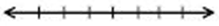 17.     In order to make a profit, the Eagle Scouts need to sell at least 75 boxes of crackers.18.    You can be no more than 11 years old to order from the children’s menu.